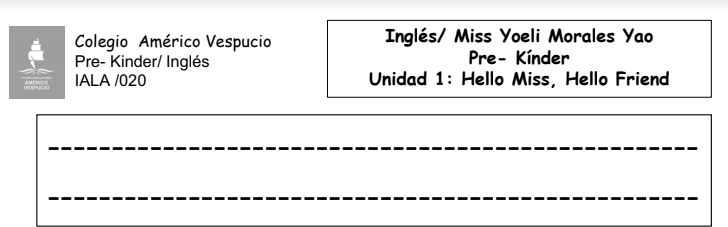 Para realizar las actividades, hay que aprender este vocabulario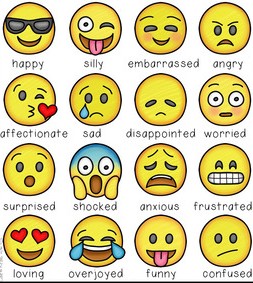 Traza los sentimientoHappy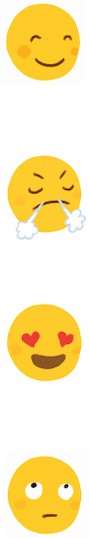 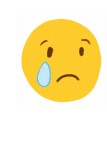 Angry LovingSadCon la ayuda de un adulto, lean y dibujen las emociones  I’m Confused	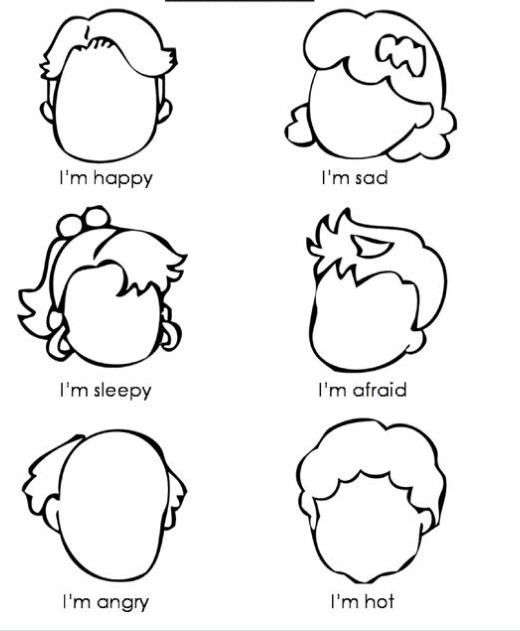 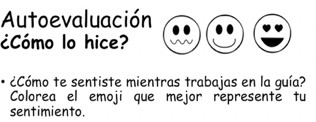 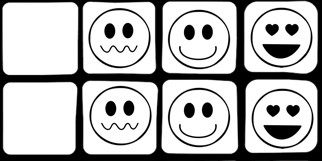 